Publicado en España el 26/01/2024 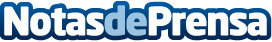 Guía integral para revalorizar una vivienda a través de una reforma integral, por JAV Construcciones y RehabilitacionesLa realización de una reforma integral en una vivienda no solo implica la mejora estética y funcional del espacio, sino que también puede ser una estrategia efectiva para revalorizar su precio en el mercado inmobiliarioDatos de contacto:JAV Construcciones y RehabilitacionesGuía integral para revalorizar una vivienda a través de una reforma integral629 99 42 86Nota de prensa publicada en: https://www.notasdeprensa.es/guia-integral-para-revalorizar-una-vivienda-a Categorias: Nacional Interiorismo Hogar Construcción y Materiales Arquitectura http://www.notasdeprensa.es